Цена за метр погонныйш/в234567891011121314151617181920212223242526272829303132332202530354045505560657075808590951001051101151201251301351401451501551601651701753253035404550556065707580859095100105110115120125130135140145150155160165170175180430354045505560657075808590951001051101151201251301351401451501551601651701751801855354045505560657075808590951001051101151201251301351401451501551601651701751801851906404550556065707580859095100105110115120125130135140145150155160165170175180185190195745505560657075808590951001051101151201251301351401451501551601651701751801851901952008505560657075808590951001051101151201251301351401451501551601651701751801851952002052109556065707580859095100105110115120125130135140145150155160165170175180185190195200205210106065707580859095100105110115120125130135140145150155160165170175180185190195200205210215Вырез уголка из камня---80 лей метр погонный + брусок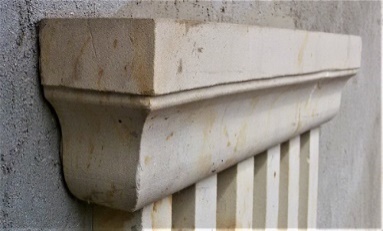 Высота фрезы 10 см Нанесение фрезы от  190 лей метр погонный + брусокВысота фрезы 10 см Нанесение фрезы от  190 лей метр погонный + брусок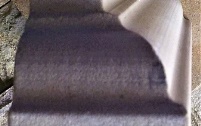 Высота фрезы 3 см Нанесение фрезы от  90 лей метр погонный + брусок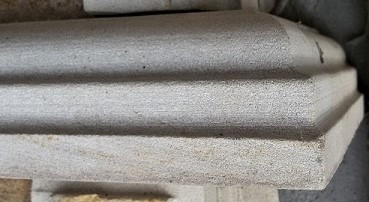 Высота фрезы 5 см Нанесение фрезы от  170 лей метр погонный + брусокВысота фрезы 5 см Нанесение фрезы от  170 лей метр погонный + брусок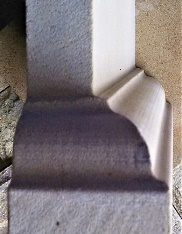 Высота фрезы  3 см Нанесение фрезы от  150 лей метр погонный + брусок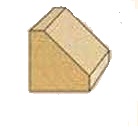 Срез под углом 45 градусов 60 лей метр погонный + брусок из камняСрез под углом 45 градусов 60 лей метр погонный + брусок из камня                                             Вырез под капельник 10 лей метр погонный                                             Вырез под капельник 10 лей метр погонный                                             Вырез под капельник 10 лей метр погонный